CALS Sample Interview Prep List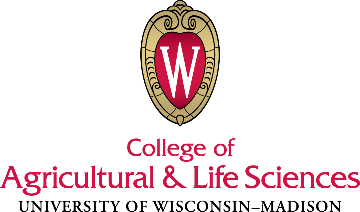 This list is an example of a tool to help you prepare for assessing candidates. This was compiled using the UW-Madison RAS Checklist, WISELI Guide for Search Committees and personal experience. Title: _____________________________________PVL/Cert #: ________________________________Resources:CALS Recruitment, Assessment, and Selection (RAS) Plan: https://hr.cals.wisc.edu/recruiting-information/CALS Candidate Assessment information: https://hr.cals.wisc.edu/recruiting-information/candidate-assessment/Provides:Quick Guide to InterviewingSample screening formSample screening summary spreadsheetSample interview questionsSample evaluation formSample questions and notes sheetSample reference check questionsCampus Recruitment Toolkit https://hr.wisc.edu/hr-professionals/recruitment/WISELI Guide for Search Committees http://wiseli.engr.wisc.edu/docs/SearchBook_Wisc.pdfResponsible PartyTaskDate completeAt least one day before interviewScreening teamUnderstand importance of a fair and equitable practice throughout the selection processImportant to understand the impact of unconscious bias Screening teamDetermine measurable assessment criteria (i.e. what are you evaluating the candidate on?) as it relates to the position in light of unconscious bias and before names of candidates are known such as:Minimum qualificationsWork HistoryScreening teamDetermine measurable assessment methods/tools such as:Résumé screenPresentationsSimulationsInterviews (this checklist assumes this method will be used)Reference checks (this checklist assumes this method will be used)Screening teamDetermine interview format  Number of roundsNumber of interview panelsPhoneVideoIn personScreening teamDetermine the next steps of the hiring process in preparation of candidates askingThings to consider:What is next for the candidate after this step?When does the committee plan to make a decision?Screening teamDevelop/update interview questions and establish benchmarks*Ensure time is allowed for the candidate to ask questions of the panel. Consider adding this as the last question.Note: every candidate should be asked the same questionsScreening teamDetermine interview question sequence Round robinSpecific questions asked by each panel memberScreening teamAssign interview questions to interview panel and determine general flow of the interviewScreening teamIf planning to utilize more specialized forms of assessment (i.e. work sample (i.e. writing sample), job knowledge test, physical ability test, integrity test), work with your HR manager to designScreening teamDevelop/update evaluation form (or determine other method of notetaking)Note: All shared, written notes that are generated during search committee meetings and during the interviews could be included in an open records request. This includes all emails.Screening teamDetermine interview location/sScreening teamDetermine what handout/s will be given to candidates at the interviewScreening teamEnsure staff are aware if there is a change in dress code due to interviewsScreening teamUnderstand importance of candidate confidentialityPlease be aware of verbal conversations that occur in public places that could be overheardPlease be careful of information included on calendars, such as the names of the candidatesPlease be mindful of the location of the interviews as it impacts confidentialityOnce finalists are determined, we can no longer guarantee confidentiality but we still try to keep finalist information only to those directly involved with the searchScreening teamDetermine how screening members will respond to inquiries or to whom inquiries will be directedScreening teamDetermine how additional application materials that were not requested will be considered (transcripts, unsolicited letters of recommendation, etc.)Screening teamDetermine method for conducting reference checks:Delegated to a specific individual or a shared responsibility? How will notes be handled? Will the screening members come back for a final meeting after references are contacted?Note: The same core set of questions should be used for each reference contactedHR Assistant or screening teamCollect applicant references (could be all interviewees or just top candidates)Sample methods:Via TREMSHave candidate/s bring paper copy of references to interview and upload to TREMS (HR Assistant)Email candidate/s with status update (i.e. moving forward as a top candidate) and timeline update and request references at that timeHR AssistantGather screening team interview availabilityGeneral rule of thumb is to have 2x as many interview slots as candidatesCould consider using a survey tool like Doodle to gather availabilityHR AssistantSchedule room for interviews (may want to book a little prior and a little after the official interview time)Keep in mind:Comfortable and adequate seatingNecessary AV; coordinate with IT if neededAccessibilityTemperature controlsProximity to restroomsImpression the room gives (pictures on the wall, etc.)HR AssistantCreate interview event in TREMS so candidates can select their interview timesHR AssistantCreate candidate confirmation email and receive approval from screening teamParking informationAgendaWhere to goWho will meet themWho is in interview panel (names, titles, # of people)Accommodation informationConfidentiality statementCampus mapMention if comfortable walking shoes are neededMention if the candidate needs to bring referencesHR AssistantSend candidate confirmation email and cc: screening team members if desiredHR AssistantInform interview panel of interview schedule (where, when, who)Ideas:Create calendar holds for members of screening teamCreate and provide schedule of all interviews to selection teamHR AssistantGive screening team access to/copies of resumes and cover letters (or CVs)Day of interviewHR AssistantTest AV set-up (if applicable; with help of IT staff (if needed))HR AssistantEnsure information is printed and prepared (some ideas below)Business cardsOne-pagersBrochuresAgenda for candidate (if applicable)Benefits informationOrg chartMission and vision statementsCALS employee breakdown from OBIEEHR AssistantEnsure interviewers have:PensInterview questionsCopy of resume, cover letter, CV (if applicable)Copy of evaluation form (if applicable)HR AssistantPrepare water pitcher and cups (if applicable)HR AssistantArrange for one of the interviewers to keep track of timeHR AssistantEnsure front desk staff are aware of interviews occurring (if applicable)HR AssistantMute or forward office phone (if applicable)Post-interviewHR AssistantClean up space usedHR AssistantCollect applicable documents from the screening team to be included in the recruitment file (summary notes (NOT personal notes), evaluation form, summary document, etc.)HR AssistantForward candidate thank you email to rest of screening team (If one was sent)HR AssistantUpdate TREMS Screening teamBegin determining reference check questionsScreening teamDetermine any final steps of the searchExample consideration: For candidates who progressed through the interview process but were not offered the position, should a different letter thanking them for their time be vetted through CALS HR or do they receive a final letter through TREMS which would be the same for all applicants?